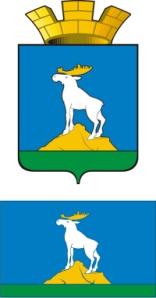 ГЛАВА НИЖНЕСЕРГИНСКОГО ГОРОДСКОГО ПОСЕЛЕНИЯПОСТАНОВЛЕНИЕ29.12.2022 г.             № 603г. Нижние СергиО внесении изменений в муниципальную программу «Программа комплексного развития транспортной инфраструктуры Нижнесергинского городского поселения на 2018-2025 годы», утвержденную постановлением главы Нижнесергинского городского поселения от 03.10.2017 № 476 (с изменениями от 30.07.2018 № 341,от 06.12.2018 № 555, от 22.03.2019 № 104, от 18.04.2019 № 157, от 17.07.2019 № 300, от 30.12.2019 № 521, от 22.04.2020 № 128, от 10.06.2020 № 177, от 12.08.2020 № 242, от 28.12.2020 № 416, от 11.02.2021 №36, от 01.06.2021 №139, от 29.12.2021 №388, от 24.01.2022 №15, от 02.02.2022 №33, от 06.04.2022 №93, от 31.05.2022 №194, от 25.11.2022 №521) Руководствуясь Федеральным законом от 10.12.1995 №196-ФЗ "О безопасности дорожного движения", Федеральным законом от 06.10.2003 №131-ФЗ "Об общих принципах организации местного самоуправления в Российской Федерации", Федеральным законом от 08.11.2007 №257-ФЗ "Об автомобильных дорогах и о дорожной деятельности в Российской Федерации, и о внесении изменений в отдельные законодательные акты Российской Федерации", Постановлением Правительства РФ от 25.12.2015 №1440 «Об утверждении требований к программам комплексного развития транспортной инфраструктуры поселений, городских округов» и Уставом Нижнесергинского городского поселенияПОСТАНОВЛЯЮ:1. Внести изменения в муниципальную программу «Программа комплексного развития транспортной инфраструктуры Нижнесергинского городского поселения на 2018-2025 годы», утвержденную постановлением главы Нижнесергинского городского поселения от 03.10.2017 № 476 (с изменениями), изложив ее в новой редакции (прилагается).2. Опубликовать настоящее постановление путем размещения в сети «Интернет» на официальном сайте Нижнесергинского городского поселения.3. Контроль за исполнением настоящего Постановления оставляю за собой.Глава Нижнесергинскогогородского поселения                                                                        А.М. ЧекасинСОГЛАСОВАНИЕпроекта постановления (распоряжения) главы Нижнесергинского городского поселенияНаименование постановления (распоряжения):О внесении изменений в муниципальную программу «Программа комплексного развития транспортной инфраструктуры Нижнесергинского городского поселения на 2018-2025 годы», утвержденную постановлением главы Нижнесергинского городского поселения от 03.10.2017 № 476 (с изменениями от 30.07.2018 № 341,от 06.12.2018 № 555, от 22.03.2019 № 104, от 18.04.2019 № 157, от 17.07.2019 № 300, от 30.12.2019 № 521, от 22.04.2020 № 128, от 10.06.2020 № 177, от 12.08.2020 № 242, от 28.12.2020 № 416, от 11.02.2021 №36, от 01.06.2021 №139, от 29.12.2021 №388, от 24.01.2022 №15, от 02.02.2022 №33, от 06.04.2022 №93, от 31.05.2022№194, от 25.11.2022 №521) Сведенья о проведении антикоррупционной экспертизы:_____________________________________________________________________________(наличие заключения либо отметка об отсутствии коррупционных факторов)Является НПА:________________                                             (да, нет)Направляется в Свердловский областной регистр: ___________________                                                                                                                             (да, нет)Сведения об официальном опубликовании в СМИ:___________________________                                                                                                                      (в номер газеты от ____________)Постановление разослать: прокуратура – 1 экз.; архив (дело)-1 экз.;___________________________________________________________________________ Итого количество экз. __________________Исполнитель, телефон  Константинов А.В.  28-0-12 __          _____________                                                                                          (подпись исполнителя)Утверждена                                                                                         Постановлением главы                                                                                                      Нижнесергинского городскогопоселения от 03.10.2017 г. № 476 (с изменениями от 30.07.2018 № 341, от 06.12.2018 № 555, от 22.03.2019 № 104, от 18.04.2019 № 157, от 17.07.2019 № 300, от 30.12.2019 № 521, от 22.04.2020 № 128, от 10.06.2020 № 177, от 12.08.2020 № 242, от 28.12.2020 № 416, от 11.02.2021 № 36, от 01.06.2021 № 139, от 29.12.2021 №388, от 24.01.2022 №15, от  02.02.2022  №33, от 02.02.2022 №33, от 06.04.2022 №93, от 31.05.2022 №194, от 25.11.2022 №521, от 29.12.2022 №603)                                                                                                                                                                         Программа комплексного развития транспортной инфраструктуры Нижнесергинского городского поселения на 2018-2025 годы2017 годПАСПОРТМУНИЦИПАЛЬНОЙ ПРОГРАММЫ«Программа комплексного развития транспортной инфраструктуры на 2018-2025 годы»Содержание проблемы и обоснование необходимостиее решения программным методомПроблема аварийности на дорогам местного значения (далее - аварийность) на территории Нижнесергинского городского поселения в последнее десятилетие приобрела особую остроту в связи с несоответствием дорожно-транспортной инфраструктуры потребностям населения в безопасном дорожном движении, недостаточной эффективностью функционирования системы обеспечения безопасности дорожного движения и низкой дисциплиной непосредственных участников дорожного движения.Протяженность автомобильных дорог Нижнесергинского городского поселения составляет . Из них дороги:- с асфальтовым покрытием – 33 км;- с грунтовым покрытием – 80 км;- мостов – 11 ед.;- пешеходных переходов – 22 ед.;- с искусственными неровностями – 8 ед.- светофорных объектов - 7 ед.;Основными недостатками сложившейся дорожной инфраструктуры Нижнесергинского городского поселения•	неразвитость сети местных дорог (недостаток в наличии дорожной разметки, водоотводных лотков, невысокая доля дорог с асфальтовым покрытием, плохое состояние дорог с асфальтеновым покрытием)•	низкая пропускная способность улиц; •	применение для регулирования движения недостаточного количества технических средств, ориентированных на движение транспортных потоков; •	практическое отсутствие системы обеспечения парковок в городе. В свою очередь, организация движения пешеходов на территории Нижнесергинского городского поселения в настоящее время имеет следующие недостатки:•	слабая развитость сети   пешеходных переходов; •	недостаточное количество тротуаров, наличие тротуаров в состоянии, непригодном для движения пешеходов; •	отсутствие или недостаточное освещение проезжей части дороги и тротуаров. Учитывая складывающуюся обстановку, можно предположить, что в ближайшие годы обстановка с безопасностью дорожного движения (далее -БДД) в случае непринятия адекватных мер будет обостряться.Сложившуюся ситуацию с аварийностью на дорогах необходимо решать путем принятия действенных и неотложных мер по совершенствованию системы обеспечения БДД. 	Федеральный закон от 06.10.2003 № 131-ФЗ "Об общих принципах организации местного самоуправления в Российской Федерации" относит к вопросам местного самоуправления дорожную деятельность в отношении автомобильных дорог местного значения в границах населенных пунктов поселения, а также осуществление иных полномочий в области использования автомобильных дорог и осуществления дорожной деятельности в соответствии с законодательством Российской Федерации.Использование программного метода решения проблемы безопасности дорожного движения на территории Нижнесергинского городского поселения направлено на создание условий для обеспечения безопасного и комфортного передвижения автомобильных и пешеходных потоков в границах Нижнесергинского городского поселения.2. Механизм реализации программыМероприятия муниципальной программы реализуются в соответствии с планом мероприятий по выполнению муниципальной программы (приложение № 2).3. Цели и задачи муниципальной программы, целевые показатели реализации муниципальной программыЦелью Программы является снижение негативных последствий автомобилизации, обеспечение охраны жизни, здоровья граждан и их имущества, гарантий их законных прав на безопасные условия движения по дорогам и улицам Нижнесергинского городского поселения;Задачами Программы являются:- анализ социально-экономического развития Нижнесергинского городского поселения;- определение вариантов развития транспортной инфраструктуры; - увеличение сети автомобильных дорог с асфальтовым покрытием;- развитие транспорта общего пользования;-   обеспечение безопасности дорожного движения на территории Нижнесергинского городского поселения;Целевые индикаторы с разбивкой по годам приведены в таблице (приложение   №1)Приложение №1 к муниципальной программе «Комплексного развития транспортной инфраструктуры Нижнесергинского городского поселения»   на 2018-2025 годы»ЦЕЛИ, ЗАДАЧИ И ЦЕЛЕВЫЕ ПОКАЗАТЕЛИРЕАЛИЗАЦИИ МУНИЦИПАЛЬНОЙ ПРОГРАММЫ«Программа комплексное развитие транспортной инфраструктурыНижнесергинского городского поселенияна 2018-2025 годы»<1> указывается конкретный год реализации муниципальной программы.										Приложение №2 										к муниципальной программе 										«Комплексного развития транспортной инфраструктуры 										Нижнесергинского городского поселения»  										 на 2018-2025 годы»ДолжностьФамилия и инициалыСроки и результаты согласованияСроки и результаты согласованияСроки и результаты согласованияДолжностьФамилия и инициалыДата поступления на согласование Дата согласованияЗамечания на подпись Глава Нижнесергинского городского поселенияЧекасин А. М.Заместитель главы администрации Нечаева Е. Б.Заместитель главы администрации Трубецких Р.Ю.Ведущий специалист (юрист)Чекасина Н.А.Зав. отделоморганизационно-кадровой работыКондакова Л.Ю.Зав. отделом земельно-имущественных отношенийСкачкова А. С.Зав. отделом по ЖКХ, благоустройству ГО и ЧСБлинкова Н. Г.Зав. отделом по соц. экономическим вопросамАнаньина Н. В.Зав. отделом закупокКонстантинов А.В.-заказчик-координатор-разработчик-исполнители      
муниципальной программы        Администрация Нижнесергинского городского поселенияКошкин Роман ВладимировичАдминистрация Нижнесергинского городского поселения, подрядные организацииСроки реализации                 
муниципальной программы        2018-2025 годыЦели 
муниципальной программы         - обеспечение развития систем и объектов транспортной инфраструктуры в соответствии с потребностями населения Нижнесергинского городского поселения; - повышение безопасности, качества и эффективности транспортного обслуживания населения, а также физических и юридических лиц на территории Нижнесергинского городского поселения; - снижение негативных последствий автомобилизации, обеспечение охраны жизни, здоровья граждан и их имущества, гарантий их законных прав на безопасные условия движения по дорогам и улицам Нижнесергинского городского поселения;Задачи                    
муниципальной программы        - анализ социально-экономического развития Нижнесергинского городского поселения;- определение вариантов развития транспортной инфраструктуры; - увеличение сети автомобильных дорог с асфальтовым покрытием;        - развитие транспорта общего пользования;-   обеспечение безопасности дорожного движения на территории Нижнесергинского городского поселения;Перечень основных                
целевых показателей              
муниципальной программы        Приложение в таблицеОбъемы финансирования            
муниципальной программы        
по годам реализации, тыс. рублей ВСЕГО:                              
в целом для реализации Программы в 2018-2025 годах требуется финансирование в объеме 560262,95037 тыс. руб., в том числе  -областной бюджет 129074,18690 тыс. руб., - местный бюджет – 431188,76347 тыс. руб.2018 годОбластной бюджет 0 тыс. руб.Местный бюджет 69459,0 тыс. руб.2019 годОбластной бюджет 0 тыс. руб.Местный бюджет 32470,09020 тыс. руб.2020 год Областной бюджет 10460,0 тыс. руб.Местный бюджет 32483,67327 тысяч рублей2021 год Областной бюджет 14914,8649 тысяч рублейМестный бюджет 97526,0 тысяч рублей2022 год Областной бюджет 103699,3220 тысяч рублейМестный бюджет 86200,00000 тысяч рублей 2023 год Областной бюджет 0 тысяч рублейМестный бюджет 62892,00тысяч рублей2024 год Областной бюджет 0 тысяч рублейМестный бюджет 50158,00 тысяч рублей2025 год Областной бюджет 0 тысяч рублейМестный бюджет    0 тысяч рублейАдрес размещения муниципальной
программы в сети Интернет        adminsergi.ruN    
строкиНаименование  
 цели (целей) и 
 задач, целевых 
  показателейЕдиница 
измеренияЗначение целевого показателя реализации      
             муниципальной программыЗначение целевого показателя реализации      
             муниципальной программыЗначение целевого показателя реализации      
             муниципальной программыЗначение целевого показателя реализации      
             муниципальной программыЗначение целевого показателя реализации      
             муниципальной программыЗначение целевого показателя реализации      
             муниципальной программыЗначение целевого показателя реализации      
             муниципальной программыЗначение целевого показателя реализации      
             муниципальной программыЗначение целевого показателя реализации      
             муниципальной программыЗначение целевого показателя реализации      
             муниципальной программыЗначение целевого показателя реализации      
             муниципальной программыЗначение целевого показателя реализации      
             муниципальной программыЗначение целевого показателя реализации      
             муниципальной программыПорядок расчета показателяПорядок расчета показателяN    
строкиНаименование  
 цели (целей) и 
 задач, целевых 
  показателейЕдиница 
измеренияБазовый показатель на начало реализации программы Базовый показатель на начало реализации программы Базовый показатель на начало реализации программы 201820192020202020212022202220232023202420242025Порядок расчета показателяПорядок расчета показателя1234445677899101011111110101  Целевой         
показатель 1 Увеличение доли отремонтированных автомобильных дорог местного значения с асфальтовым покрытием с нарастающим итогом%1,081,081,0833,555710101212151517Протяженность отремонтированных автомобильных дорог местного значения с асфальтовым покрытием/ на общую протяженность автомобильных дорог местного значения с асфальтовым покрытием*100% (с нарастающим итогом)Протяженность отремонтированных автомобильных дорог местного значения с асфальтовым покрытием/ на общую протяженность автомобильных дорог местного значения с асфальтовым покрытием*100% (с нарастающим итогом)2Целевой         
показатель 2 Увеличение доли отремонтированных автомобильных дорог местного значения с грунтовым покрытием с нарастающим итогом%1,541,541,545710101520202525303033Протяженность отремонтированных автомобильных дорог местного значения с грунтовым покрытием/ на общую протяженность автомобильных дорог местного значения с грунтовым покрытием*100% (с нарастающим итогом)Протяженность отремонтированных автомобильных дорог местного значения с грунтовым покрытием/ на общую протяженность автомобильных дорог местного значения с грунтовым покрытием*100% (с нарастающим итогом)3Целевой         
показатель 3Уменьшение доли применения ямочного ремонта автомобильных дорог местного значения с асфальтовым покрытием с понижением динамиким21000100010009008007007006005005004004003003002504Целевой показатель 4 Обеспечение высокого уровня зимнего содержания дорог, основными показателями которого являются ширина чистой от снега и льда поверхности дороги; толщина слоя рыхлого снега на поверхности дороги, накапливающегося с момента от начала снегопада или метели до начала снегоочистки и в перерывах между проходами снегоочистительных машин; толщина уплотненного слоя снега (снежного наката) на проезжей части и обочинах; сроки очистки дороги от снега и ликвидации гололёда и зимней скользкости.км1131131131131131131131131131131131131131131135Целевой показатель 5Приведение в соответствие нормам действующего законодательства ПОДДед1111111111111116Целевой показатель 6Увеличение протяженности отремонтированного барьерного ограждения и приведение в надлежащее состояние км1111111111111117Целевой показатель 7Доля исправных светофоров  ед7777777777777778Целевой показатель 8Увеличение протяженности дорожной разметки м21722172217221800190020002000220024002400260026002800280030009Целевой показатель 9Приведение в соответствие действующим национальным стандартам и нормам Законодательства Российской Федерации дорожных знаковед150150150160180190190195200200205205210210215Целевой         показатель  Увеличение количества пешеходных переходовед141414182024242628283030323234ПЛАН МЕРОПРИЯТИЙПЛАН МЕРОПРИЯТИЙПЛАН МЕРОПРИЯТИЙПЛАН МЕРОПРИЯТИЙПЛАН МЕРОПРИЯТИЙПЛАН МЕРОПРИЯТИЙПЛАН МЕРОПРИЯТИЙПЛАН МЕРОПРИЯТИЙПЛАН МЕРОПРИЯТИЙПЛАН МЕРОПРИЯТИЙПЛАН МЕРОПРИЯТИЙПЛАН МЕРОПРИЯТИЙПО ВЫПОЛНЕНИЮ МУНИЦИПАЛЬНОЙ ПРОГРАММЫПО ВЫПОЛНЕНИЮ МУНИЦИПАЛЬНОЙ ПРОГРАММЫПО ВЫПОЛНЕНИЮ МУНИЦИПАЛЬНОЙ ПРОГРАММЫПО ВЫПОЛНЕНИЮ МУНИЦИПАЛЬНОЙ ПРОГРАММЫПО ВЫПОЛНЕНИЮ МУНИЦИПАЛЬНОЙ ПРОГРАММЫПО ВЫПОЛНЕНИЮ МУНИЦИПАЛЬНОЙ ПРОГРАММЫПО ВЫПОЛНЕНИЮ МУНИЦИПАЛЬНОЙ ПРОГРАММЫПО ВЫПОЛНЕНИЮ МУНИЦИПАЛЬНОЙ ПРОГРАММЫПО ВЫПОЛНЕНИЮ МУНИЦИПАЛЬНОЙ ПРОГРАММЫПО ВЫПОЛНЕНИЮ МУНИЦИПАЛЬНОЙ ПРОГРАММЫПО ВЫПОЛНЕНИЮ МУНИЦИПАЛЬНОЙ ПРОГРАММЫПО ВЫПОЛНЕНИЮ МУНИЦИПАЛЬНОЙ ПРОГРАММЫ«Программа комплексного развития транспортной инфраструктуры Нижнесергинского городского поселения«Программа комплексного развития транспортной инфраструктуры Нижнесергинского городского поселения«Программа комплексного развития транспортной инфраструктуры Нижнесергинского городского поселения«Программа комплексного развития транспортной инфраструктуры Нижнесергинского городского поселения«Программа комплексного развития транспортной инфраструктуры Нижнесергинского городского поселения«Программа комплексного развития транспортной инфраструктуры Нижнесергинского городского поселения«Программа комплексного развития транспортной инфраструктуры Нижнесергинского городского поселения«Программа комплексного развития транспортной инфраструктуры Нижнесергинского городского поселения«Программа комплексного развития транспортной инфраструктуры Нижнесергинского городского поселения«Программа комплексного развития транспортной инфраструктуры Нижнесергинского городского поселения«Программа комплексного развития транспортной инфраструктуры Нижнесергинского городского поселения«Программа комплексного развития транспортной инфраструктуры Нижнесергинского городского поселения на 2018-2025 годы» на 2018-2025 годы» на 2018-2025 годы» на 2018-2025 годы» на 2018-2025 годы» на 2018-2025 годы» на 2018-2025 годы» на 2018-2025 годы» на 2018-2025 годы» на 2018-2025 годы» на 2018-2025 годы» на 2018-2025 годы»N   строкиНаименование мероприятия/Источники расходов на финансирование  Объем расходов на выполнение мероприятия за счет всех источников ресурсного обеспечения, тыс. рублей Объем расходов на выполнение мероприятия за счет всех источников ресурсного обеспечения, тыс. рублей Объем расходов на выполнение мероприятия за счет всех источников ресурсного обеспечения, тыс. рублей Объем расходов на выполнение мероприятия за счет всех источников ресурсного обеспечения, тыс. рублей Объем расходов на выполнение мероприятия за счет всех источников ресурсного обеспечения, тыс. рублей Объем расходов на выполнение мероприятия за счет всех источников ресурсного обеспечения, тыс. рублей Объем расходов на выполнение мероприятия за счет всех источников ресурсного обеспечения, тыс. рублей Объем расходов на выполнение мероприятия за счет всех источников ресурсного обеспечения, тыс. рублей Объем расходов на выполнение мероприятия за счет всех источников ресурсного обеспечения, тыс. рублей приме-чаниевсего20182019202020212022202320242025приме-чание123456789101112ВСЕГО ПО МУНИЦИПАЛЬНОЙ ПРОГРАММЕ, 
В ТОМ ЧИСЛЕВсего560262,9503769459,0000032470,0902042943,67327112440,86490189899,3220062892,0000050158,000000,00000областной бюджет129074,186900,000000,0000010460,0000014914,86490103699,322000,000000,000000,00000хместный бюджет431188,7634769459,0000032470,0902032483,6732797526,0000086200,0000062892,0000050158,000000,00000Глава 1. Содержание улично-дорожной сетиГлава 1. Содержание улично-дорожной сетиГлава 1. Содержание улично-дорожной сетиГлава 1. Содержание улично-дорожной сетиГлава 1. Содержание улично-дорожной сетиГлава 1. Содержание улично-дорожной сетиГлава 1. Содержание улично-дорожной сетиГлава 1. Содержание улично-дорожной сетиГлава 1. Содержание улично-дорожной сетиГлава 1. Содержание улично-дорожной сетиГлава 1. Содержание улично-дорожной сетиГлава 1. Содержание улично-дорожной сетиИтого по главе 1Итого по главе 146099,924538032,000008635,000009982,924539450,0000010000,000000,000000,000000,00000областной бюджет:областной бюджет:0,000000,000000,000000,000000,000000,000000,000000,000000,00000местный бюджет:местный бюджет:46099,924538032,000008635,000009982,924539450,0000010000,000000,000000,000000,000001.1.Зимнее содержание дорог общего пользования местного значенияxобластной бюджет0,000000,000000,000000,000000,000000,000000,000000,000000,00000xместный бюджет33050,000006100,000006500,000006500,000006950,000007000,000000,000000,000000,000001.2.Содержание объектов улично-дорожной сети, в т. ч. около общеобразовательных учреждений (нанесение дорожной разметки включая приобретение материальных запасов – краска и другие материалы и экспертизу сметной документации, искусственных дорожных неровностей, установка и ремонт дорожных знаков, остановочных комплексов, барьерных ограждений и другое)областной бюджет0,000000,000000,000000,000000,000000,000000,000000,000000,00000хместный бюджет13049,924531932,000002135,000003482,924532500,000003000,000000,000000,000000,00000Глава 2. Ремонт дорог общего пользования местного значенияГлава 2. Ремонт дорог общего пользования местного значенияГлава 2. Ремонт дорог общего пользования местного значенияГлава 2. Ремонт дорог общего пользования местного значенияГлава 2. Ремонт дорог общего пользования местного значенияГлава 2. Ремонт дорог общего пользования местного значенияГлава 2. Ремонт дорог общего пользования местного значенияГлава 2. Ремонт дорог общего пользования местного значенияГлава 2. Ремонт дорог общего пользования местного значенияГлава 2. Ремонт дорог общего пользования местного значенияГлава 2. Ремонт дорог общего пользования местного значенияГлава 2. Ремонт дорог общего пользования местного значенияИтого по главе 255879,825249041,000004580,000004171,4487428179,376509908,000000,000000,000000,00000областной бюджет:6894,376500,000000,000000,000006894,376500,000000,000000,000000,00000местный бюджет:48985,448749041,000004580,000004171,4487421285,000009908,000000,000000,000000,000002.1.Ремонт дорог с асфальтовым покрытием, тротуаров, мостов, в том числе проектирование, разработка рабочей документации, экспертиза проектно-сметной документации, техническое обследование, составление экспертного заключения, строительный контроль. Работы по актуализации Проекта организации дорожного движения территории Нижнесергинского городского поселения  областной бюджет0,000000,000000,000000,000000,000000,000000,000000,000000,00000хместный бюджет33680,718746541,00000535,00000500,7487420450,000005653,970000,000000,000000,000002.2.Ремонт дорог с грунтовым покрытием0,00000областной бюджет0,000000,000000,000000,000000,000000,000000,000000,000000,00000хместный бюджет11598,480002500,000003615,000003670,70000835,00000977,780000,000000,000000,000002.3.Устройство тротуараобластной бюджет0,000000,000000,000000,000000,000000,000000,000000,000000,00000местный бюджет430,000000,00000430,000000,000000,000000,000000,000000,000000,000002.4.Выполнение работ по ремонту грунтовых дорог г. Нижние Серги (часть 2)областной бюджет6894,376500,000000,000000,000006894,376500,000000,000000,000000,00000хместный бюджет0,000000,000000,000000,000000,000000,000000,000000,000000,000002.5.Выполнение работ по обустройству транспортной инфраструктуры к земельным участкам, предоставленных в собственность для индивидуального жилищного строительства гражданам, имеющим трех и более детей. Проверка сметной документации.  областной бюджет0,000000,000000,000000,000000,000000,000000,000000,000000,00000хместный бюджет3276,250000,000000,000000,000000,000003276,250000,000000,000000,00000Глава 3. Капитальный ремонт дорог общего пользования местного значения, реконструкция, 
приведение в нормативное состояние искусственных дорожных сооруженийГлава 3. Капитальный ремонт дорог общего пользования местного значения, реконструкция, 
приведение в нормативное состояние искусственных дорожных сооруженийГлава 3. Капитальный ремонт дорог общего пользования местного значения, реконструкция, 
приведение в нормативное состояние искусственных дорожных сооруженийГлава 3. Капитальный ремонт дорог общего пользования местного значения, реконструкция, 
приведение в нормативное состояние искусственных дорожных сооруженийГлава 3. Капитальный ремонт дорог общего пользования местного значения, реконструкция, 
приведение в нормативное состояние искусственных дорожных сооруженийГлава 3. Капитальный ремонт дорог общего пользования местного значения, реконструкция, 
приведение в нормативное состояние искусственных дорожных сооруженийГлава 3. Капитальный ремонт дорог общего пользования местного значения, реконструкция, 
приведение в нормативное состояние искусственных дорожных сооруженийГлава 3. Капитальный ремонт дорог общего пользования местного значения, реконструкция, 
приведение в нормативное состояние искусственных дорожных сооруженийГлава 3. Капитальный ремонт дорог общего пользования местного значения, реконструкция, 
приведение в нормативное состояние искусственных дорожных сооруженийГлава 3. Капитальный ремонт дорог общего пользования местного значения, реконструкция, 
приведение в нормативное состояние искусственных дорожных сооруженийГлава 3. Капитальный ремонт дорог общего пользования местного значения, реконструкция, 
приведение в нормативное состояние искусственных дорожных сооруженийГлава 3. Капитальный ремонт дорог общего пользования местного значения, реконструкция, 
приведение в нормативное состояние искусственных дорожных сооруженийИтого по главе 3458283,2006052386,0000019255,0902028789,3000074811,48840169991,3220062892,0000050158,000000,00000областной бюджет:122179,810400,000000,0000010460,000008020,48840103699,322000,000000,000000,00000местный бюджет:336103,3902052386,0000019255,0902018329,3000066791,0000066292,0000062892,0000050158,000000,000003.1.Капитальный ремонт дорог общего пользования местного значения по улицам Геологов, Молодежная, Восточная в городе Нижние Сергиобластной бюджет0,000000,000000,000000,000000,000000,000000,000000,000000,00000xместный бюджет48656,0000048656,000000,000000,000000,000000,000000,000000,000000,00000x3.2.Разработка проектно-сметной документации на капитальный ремонт автомобильных дорог в г. Нижние Сергиобластной бюджет0,000000,000000,000000,000000,000000,000000,000000,000000,00000местный бюджет3730,000003730,000000,000000,000000,000000,000000,000000,000000,00000x3.3.Капитальный ремонт участка дороги улицы Ленина от улицы Титова до улицы Жукова в городе Нижние Сергиобластной бюджет0,000000,000000,000000,000000,000000,000000,000000,000000,00000хместный бюджет19255,090200,0000019255,090200,000000,000000,000000,000000,000000,00000х3.4.Капитальный ремонт участка дороги улицы Ленина от улицы Жукова до улицы Ленина д.26 в городе Нижние Серги, в том числе экспертиза проектно-сметной документации, выполнение работ по строительному контролю и работы по корректировке ПСДобластной бюджет0,000000,000000,000000,000000,000000,000000,000000,000000,00000хместный бюджет17910,043410,000000,0000017910,043410,000000,000000,000000,000000,00000х3.5.Проектирование объекта «Капитальный ремонт участка дороги ул. Ленина д. 26 до ул. 22 Партсъезда в г.Нижние Серги. Корректировка», экспертиза ПСД областной бюджет0,000000,000000,000000,000000,000000,000000,000000,000000,00000хместный бюджет419,256590,000000,00000419,256590,000000,000000,000000,000000,00000х3.6.Капитальный ремонт участка дороги улицы Ленина от улицы Ленина д.26 до улицы 22 Партсъезда в городе Нижние Серги. Корректировка, строительный контроль областной бюджет0,000000,000000,000000,000000,000000,000000,000000,000000,00000хместный бюджет38365,000000,000000,000000,0000038365,000000,000000,000000,000000,00000х3.7.Выполнение 
проектно-изыскательских работ на капитальный ремонт автомобильной дороги ул.Калинина в городе Нижние Сергии. Корректировка. Экспертиза ПСД областной бюджет2299,920000,000000,000000,000002299,920000,000000,000000,000000,00000хместный бюджет635,000000,000000,000000,000000,00000635,000000,000000,000000,00000х3.8.Выполнение 
проектно-изыскательских работ на капитальный ремонт автомобильной дороги ул. Комарова в городе Нижние Серги областной бюджет1232,000000,000000,000000,000001232,000000,000000,000000,000000,00000хместный бюджет0,000000,000000,000000,000000,000000,000000,000000,000000,00000х3.9.Выполнение 
проектно-изыскательских работ на капитальный ремонт автомобильной дороги ул. 8 Марта в городе Нижние Сергиобластной бюджет2065,828400,000000,000000,000002065,828400,000000,000000,000000,00000хместный бюджет0,000000,000000,000000,000000,000000,000000,000000,000000,00000х3.10.Выполнение 
проектно-изыскательских работ на капитальный ремонт автомобильной дороги ул. Серебрянка в городе Нижние Серги. Разработка рабочей документации (1 этап)областной бюджет2422,740000,000000,000000,000002422,740000,000000,000000,000000,00000хместный бюджет100,000000,000000,000000,000000,00000100,000000,000000,000000,00000х3.11.Выполнение проектно-изыскательских работ по реконструкции автомобильного моста через р. Заставка в районе ул. Ленина – ул. Жукова  областной бюджет0,000000,000000,000000,000000,000000,000000,000000,000000,00000хместный бюджет1780,000000,000000,000000,000001780,000000,000000,000000,000000,00000х3.12.Выполнение проектно-
изыскательских работ по реконструкции автомобильного моста через р. Ручей по ул. Калинина в районе д.№10областной бюджет0,000000,000000,000000,000000,000000,000000,000000,000000,00000хместный бюджет1790,000000,000000,000000,000001790,000000,000000,000000,000000,00000х3.13.Выполнение проектно-изыскательских работ по реконструкции автомобильного моста через р. Серебрянка в районе ул. Серебрянка – пер. Садовый 0,00000областной бюджет0,000000,000000,000000,000000,000000,000000,000000,000000,00000хместный бюджет1782,000000,000000,000000,000001782,000000,000000,000000,000000,00000х3.14.Выполнение проектно-изыскательских работ по реконструкции автомобильного моста через р. Средняя по ул. Розы Люксембург в районе д.№1А  областной бюджет0,000000,000000,000000,000000,000000,000000,000000,000000,00000хместный бюджет2450,000000,000000,000000,000002450,000000,000000,000000,000000,00000х3.15.Выполнение проектно-изыскательских работ по реконструкции автомобильного моста через р. Средняя в районе ул. Ленина – ул.50 лет Октября - ул. Мякутина в г. Нижние Серги. Экспертиза ПСД 0,00000областной бюджет0,000000,000000,000000,000000,000000,000000,000000,000000,00000хместный бюджет4832,000000,000000,000000,000002432,000002400,000000,000000,000000,00000Х3.16. Реконструкция автомобильного моста через р. Средняя в районе ул. Ленина – ул.50 лет Октября - ул. Мякутина в г. Нижние Серги. областной бюджет49400,000000,000000,000000,000000,0000049400,000000,000000,000000,00000хместный бюджет2600,000000,000000,000000,000000,000002600,000000,000000,000000,00000Х3.17.Капитальный ремонт автомобильного моста через р. Серебрянка в районе ул. Серебрянка – пер. Садовый, проверка сметной документации, строительный контрольобластной бюджет0,000000,000000,000000,000000,000000,000000,000000,000000,00000хместный бюджет16554,000000,000000,000000,0000016554,000000,000000,000000,000000,00000Х3.18.Выполнение проектно-изыскательских работ по проектированию по капитальному ремонту автомобильной дороги по ул. Свободы - ул. Мякутина в г. Нижние Серги.областной бюджет0,000000,000000,000000,000000,000000,000000,000000,000000,00000хместный бюджет1638,000000,000000,000000,000001638,000000,000000,000000,000000,00000х3.19. Капитальному ремонту автомобильной дороги по ул. Свободы, ул. Мякутина в г. Нижние Серги. Строительный контроль областной бюджет0,000000,000000,000000,000000,000000,000000,000000,000000,00000хместный бюджет47727,000000,000000,000000,000000,0000047727,000000,000000,000000,00000х3.20. Капитальный ремонт автомобильной дороги ул. Серебрянка в городе Нижние Сергиобластной бюджет0,000000,000000,000000,000000,000000,000000,000000,000000,00000местный бюджет23521,007400,000000,000000,000000,0000011880,0000011641,007400,000000,000003.21.Проведение проектно-изыскательских работ на капитальный ремонт и реконструкцию автомобильных дорог по улицам Калинина, Серебрянка, Комарова и 8 в Марта в городе Нижние Серги областной бюджет10460,000000,000000,0000010460,000000,000000,000000,000000,000000,00000хместный бюджет0,000000,000000,000000,000000,000000,000000,000000,000000,00000х3.22.Выполнение работ по проектированию и реконструкции объекта: Мостовой переход через р. Заставка в районе ул. Ленина - ул. Жуковаобластной бюджет54299,322000,000000,000000,000000,0000054299,322000,000000,000000,00000хместный бюджет102358,992600,000000,000000,000000,00000950,0000051250,9926050158,000000,00000х